COME JOIN USCanton Garden Center Presents: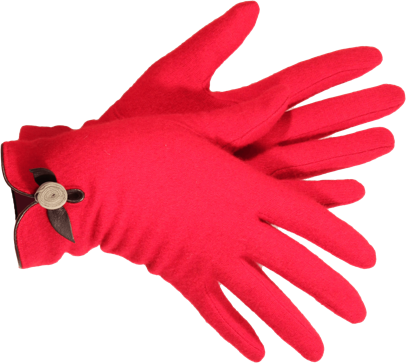 Fall Fundraiser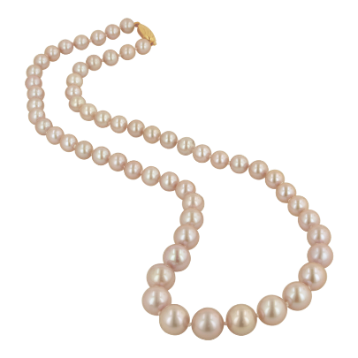 “GARDEN GLOVES AND PEARLS”Saturday, October 22, 2022La Pizzaria, Crystal RoomDoors open at 11 am		Lunch at Noon$30.00Delicious Family-Style Lunch	Gift Basket Raffle and More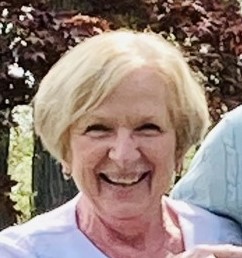 Sisterhood of the Traveling Plants Program by Celine Hallier